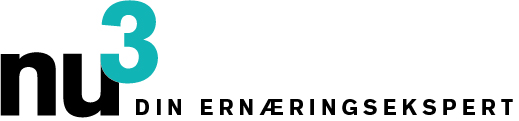 PRESSEMELDINGSuperfoods til en super prisBerlin, 10.04.2015. Jakten på røverkjøp har startet med Mid Season Sale hos nu3.no Europas markedsleder for intelligent ernæring.Ved Mid Season Sale tilbyr nu3 sine kunder en rabatt på 10 prosent, i tillegg til alle internt allerede reduserte produkter. På nettstedet nu3.no tilbyr selskapet for tiden over 1500 forskjellige artikler i områdene sport, naturkost, helse og skjønnhet. Dette innbefatter de viktigste produsentene samt merkevaren nu3, som blir utviklet og forbedret av interne eksperter.Det vellykkede nu3 nature sortiment tilbyr supermat som chlorella, gojibær, chiafrø eller aronia, og merket nu3 sport tilbyr høykvalitative sportsprodukter for muskeloppbygning og trening, derunder mange vegane produkter.Felix Kaiser, grunnlegger og CEO av nu3: "Med denne kampanjen ønsker vi å gi forbrukere med lavt budsjett muligheten til å oppdage mangfoldet av intelligent ernæring."Våre kunder kan frem til 30.04.2015 handle til spesialpris.  Ved valg av passende produkter til de enkelte ernæringsmål hjelper nu3s ernæringseksperter deg. De gir sine kunder gratis råd via chat eller telefon.Kontakter:Michael DivéLeder av KommunikasjonEmail: michael.dive@nu3.deTelefon: +49 (0) 30 / 340 443 857Om nu3 – DIN ERNÆRINGSEKSPERT:nu3 er Europas ledende leverandør for intelligent ernæring. I nettbutikken finner kundene passende produkter innen vekttap, naturkost, sport, helse og skjønnhet. nu3s ekspertteam bestående av ernæringsfysiologer, sportsvitenskapere og medisinere, er alltid på jakt etter innovative produkter for det voksende markedet. nu3 GmbH har sete i Berlin og ble grunnlagt i 2011 av Felix Kaiser, Kassian Ortner og Dr. Robert Sünderhauf. nu3 har ca 150 ansatte og er aktiv i 9 land. www.nu3.no